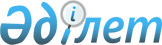 О внесении изменений в Решение Коллегии Евразийской экономической комиссии от 29 мая 2018 г. № 90Решение Коллегии Евразийской экономической комиссии от 18 июня 2019 года № 104
      В соответствии с Решением Евразийского межправительственного совета от 30 апреля 2019 г. № 4 Коллегия Евразийской экономической комиссии решила:      
      1. Внести в Решение Коллегии Евразийской экономической комиссии от 29 мая 2018 г. № 90 "О применении антидемпинговой меры посредством введения антидемпинговой пошлины в отношении гербицидов, происходящих из Европейского союза (стран Европейского союза) и ввозимых на таможенную территорию Евразийского экономического союза" изменения согласно приложению.      
      2. Настоящее Решение вступает в силу по истечении 30 календарных дней с даты его официального опубликования.      ИЗМЕНЕНИЯ,    
вносимые в Решение Коллегии Евразийской экономической комиссии от 29 мая 2018 г. № 90   
      1. Абзац четвертый пункта 4 заменить абзацами следующего содержания:
      "уведомить производителей, указанных в перечне, предусмотренном приложением № 3 к настоящему Решению, о необходимости осуществления поставок гербицидов в адрес потребителей гербицидов государств – членов Евразийского экономического союза в рамках принятых ими ценовых обязательств, в том числе с соблюдением ценового и количественного параметров, с учетом согласованных с потребителями коммерчески обоснованных условий и недопущения отказов в поставках гербицидов по причинам некоммерческого характера;
      осуществлять мониторинг цен на гербициды на рынке Евразийского экономического союза в целях недопущения необоснованного повышения цен производителями гербицидов государств – членов Евразийского экономического союза в условиях применения антидемпинговой меры, установленной настоящим Решением, руководствуясь подходами согласно приложению № 5;
      инициировать в случае выявления фактов необоснованного повышения цен производителями гербицидов государств – членов Евразийского экономического союза в течение 1 месяца с даты выявления таких фактов пересмотр антидемпинговой меры, установленной настоящим Решением, в целях рассмотрения вопроса о нарушении интересов потребителей гербицидов государств – членов Евразийского экономического союза.". 
      2. В приложении № 1 к указанному Решению: 
      а) в графе второй таблицы после слов "Производители гербицидов под прочими товарными знаками" дополнить знаком сноски "*";  
      б) дополнить сноской со знаком "*" следующего содержания:  
      "*Антидемпинговая пошлина не взимается при ввозе гербицидов на территории Республики Армения, Республики Казахстан и Кыргызской Республики.".  
      3. Приложение № 2 к указанному Решению изложить в следующей редакции:   ПЕРЕЧЕНЬ   
разновидностей гербицидов, в отношении которых антидемпинговая мера не применяется    
      1. При ввозе на таможенную территорию Евразийского экономического союза:
      гербициды, содержащие одно действующее вещество пеноксулам в молекулярной концентрации 25 г/л;
      гербициды, содержащие одно действующее вещество азимсульфурон в молекулярной концентрации 500 г/кг;
      гербициды, содержащие действующее вещество цигалофоп-бутил в молекулярной концентрации 100 г/л и действующее вещество пеноксулам в молекулярной концентрации 13,33 г/л.
      2. При ввозе на территорию Республики Беларусь:
      гербициды с коммерческим наименованием "Атрибут";
      гербициды с коммерческим наименованием "Конвизо 1";
      гербициды с коммерческим наименованием "Алион";
      гербициды с коммерческим наименованием "Гусар Турбо";
      гербициды с коммерческим наименованием "Гусар Актив Плюс";
      гербициды с коммерческим наименованием "Алистер Гранд";
      гербициды с коммерческим наименованием "Комплит Форте";
      гербициды с коммерческим наименованием "Аденго";
      гербициды с коммерческим наименованием "МайсТер Пауэр";
      гербициды с коммерческим наименованием "Секатор Турбо";
      гербициды с коммерческим наименованием "Бетанал Эксперт ОФ";
      гербициды с коммерческим наименованием "Бетанал МаксПро";
      гербициды с коммерческим наименованием "Бандур Форте";
      гербициды с коммерческим наименованием "Баста"; 
      гербициды с коммерческим наименованием "Нопасаран"; 
      гербициды с коммерческим наименованием "Нопасаран Ультра".  
      3. При ввозе на территорию Республики Казахстан: 
      гербициды, содержащие действующее вещество бромоксинил в молекулярной концентрации 280 г/л и действующее вещество 2,4-Д в молекулярной концентрации 280 г/л;
      гербициды, содержащие одно действующее вещество ленацил в молекулярной концентрации 800 г/кг; 
      гербициды, содержащие одно действующее вещество диметиламинная соль 2,4-Д концентрацией 72 % в водном концентрате; 
      гербициды, содержащие одно действующее вещество хизалофоп-п-тефурил в молекулярной концентрации 40 г/л;  
      гербициды, содержащие одно действующее вещество этаметсульфурон-метил в молекулярной концентрации 750 г/кг; 
      гербициды, содержащие одно действующее вещество пропоксикарбазон в молекулярной концентрации 700 г/кг; 
      гербициды, содержащие одно действующее вещество феноксапроп-п-этил в молекулярной концентрации 120 г/л;
      гербициды, содержащие действующее вещество йодосульфурон-метил-натрий в молекулярной концентрации 11,3 г/кг, действующее вещество тиенкарбазон-метил в молекулярной концентрации 22,5 г/кг и действующее вещество мефенпир-диэтил (антидот) в молекулярной концентрации 135 г/кг;
      гербициды, содержащие действующее вещество феноксапроп-п-этил в молекулярной концентрации 80 г/л, действующее вещество тиенкарбазон-метил в молекулярной концентрации 7,5 г/л и действующее вещество мефенпир-диэтил (антидот) в молекулярной концентрации 30 г/л;
      гербициды, содержащие действующее вещество феноксапроп-п-этил в молекулярной концентрации 100 г/л и действующее вещество мефенпир-диэтил (антидот) в молекулярной концентрации 27 г/л;
      гербициды, содержащие одно действующее вещество хлорсульфурон в молекулярной концентрации 750 г/кг.
      4. При ввозе на территорию Кыргызской Республики:
      гербициды, содержащие действующее вещество форамсульфурон в молекулярной концентрации 31,5 г/л, действующее вещество йодосульфурон-метил-натрий в молекулярной концентрации 1 г/л, действующее вещество тиенкарбазон-метил в молекулярной концентрации 10 г/л и действующее вещество ципросульфамид (антидот) в молекулярной концентрации 15 г/л;
      гербициды, содержащие действующее вещество римсульфурон в молекулярной концентрации 23 г/кг, действующее вещество никосульфурон в молекулярной концентрации 92 г/кг и действующее вещество дикамба (диметиламинная соль) в молекулярной концентрации 550 г/кг;
      гербициды, содержащие действующее вещество оксифлуорфен в молекулярной концентрации 240 г/л;
      гербициды, содержащие действующее вещество галоксифоп-Р-метил в молекулярной концентрации 104 г/л;
      гербициды, содержащие действующее вещество флуроксипир в молекулярной концентрации 330 г/л;
      гербициды, содержащие действующее вещество пропизамид в молекулярной концентрации 500 г/кг;
      гербициды, содержащие действующее вещество метрибузин в молекулярной концентрации 600 г/л.
      5. Гербициды (препараты), зарегистрированные на территории государства – члена Евразийского экономического союза (в том числе получившие временную регистрацию на территории государства-члена) после вступления в силу Решения Коллегии Евразийской экономической комиссии от 29 мая 2018 г. № 90 и не имеющие аналогов по объектам применения и действующим веществам, что подтверждается уполномоченным органом государства-члена в сфере государственной регистрации пестицидов.". 
      4. В приложении № 3 к указанному Решению: 
      а) пункт 1 в графе второй изложить в следующей редакции: 
      "от 23 мая 2019 г. № ДЗВР-130конф/AD-23";
      б) пункт 2 в графе второй изложить в следующей редакции:  
      "от 17 мая 2019 г. № ДЗВР-125конф/AD-23". 
      5. Дополнить приложением № 5 следующего содержания:   ПОДХОДЫ  
к определению индикатора возможного необоснованного повышения цены на гербициды   
      1. Индикатор возможного необоснованного повышения цены на гербициды (далее – индикатор цены) подлежит расчету в целях определения целесообразности изучения вопроса о нарушении интересов потребителей гербицидов государств – членов Евразийского экономического союза (далее – государства-члены).
      2. Индикатор цены определяется в отношении гербицидов производителей государств-членов, характеристики которых аналогичны характеристикам гербицидов, в отношении которых применяется антидемпинговая мера, предусмотренная Решением Коллегии Евразийской экономической комиссии от 29 мая 2018 г. № 90.
      3. Индикатор цены определяется на основании:
      а) цены на гербицид без учета НДС, указанной в прайс-листе производителя государства-члена для конечного потребителя в отношении сезона прошлого года, в долларах США по средневзвешенному курсу, установленному национальным (центральным) банком государства-члена и определенному за период 6 месяцев до даты опубликования прайс-листа;
      б) цены на гербицид без учета НДС, указанной в прайс-листе производителя государства-члена для конечного потребителя в отношении сезона текущего года, в долларах США по средневзвешенному курсу, установленному национальным (центральным) банком государства-члена и определенному за период 6 месяцев до даты опубликования прайс-листа;
      в) средней цены в долларах США на действующие вещества, содержащиеся в гербицидах, по данным China Price Monitoring Monthly Report на базе FOB (Шанхай) за период 6 месяцев до даты опубликования прайс-листа производителя государства-члена для конечного потребителя в отношении сезона прошлого года;
      г) средней цены в долларах США на действующие вещества, содержащиеся в гербицидах, по данным China Price Monitoring Monthly Report на базе FOB (Шанхай) за период 6 месяцев до даты опубликования прайс-листа производителя государства-члена для конечного потребителя в отношении сезона текущего года;
      д) коэффициента, определяющего долю действующих веществ в сырьевой себестоимости гербицида;
      е) уровня инфляции в государстве-члене в процентах за прошлый год.
      4. Индикатор цены (IND) рассчитывается по формуле:
      IND = (PriсeH1/PriceH0)/(1+KAI*(PriceAI1/PriceAI0–1))/(1+Infl),  
      где:  
      PriceH1 – показатель, указанный в подпункте "б" пункта 3 настоящего документа;   
      PriceH0 – показатель, указанный в подпункте "а" пункта 3 настоящего документа;   
      KAI – показатель, указанный в подпункте "д" пункта 3 настоящего документа;   
      PriceAI1 – показатель, указанный в подпункте "г" пункта 3 настоящего документа;   
      PriceAI0 – показатель, указанный в подпункте "в" пункта 3 настоящего документа;   
      Infl – показатель, указанный в подпункте "е" пункта 3 настоящего документа.   
      5. Если значение индикатора цены больше 1, создаются предпосылки для анализа текущего ценообразования на гербициды производителя государства-члена.".   
					© 2012. РГП на ПХВ «Институт законодательства и правовой информации Республики Казахстан» Министерства юстиции Республики Казахстан
				
      Председатель Коллегии     
Евразийской экономической комиссии

Т. Саркисян      
ПРИЛОЖЕНИЕ 
к Решению Коллегии 
Евразийской экономической 
комиссии 
от 18 июня 2019 г. № 104  "ПРИЛОЖЕНИЕ № 2 
к Решению Коллегии 
Евразийской экономической  
комиссии 
от 29 мая 2018 г. № 90 
(в редакции Решения Коллегии  
Евразийской экономической  
комиссии 
от 18 июня 2019 г. № 104)  "ПРИЛОЖЕНИЕ № 5  
к Решению Коллегии 
Евразийской экономической  
комиссии 
от 29 мая 2018 г. № 90  